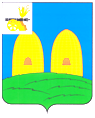 АДМИНИСТРАЦИЯ                                                                                  СЫРОКОРЕНСКОГО СЕЛЬСКОГО ПОСЕЛЕНИЯ                           РОСЛАВЛЬСКОГО РАЙОНА СМОЛЕНСКОЙ ОБЛАСТИ                                                  П О С Т А Н О В Л Е Н И Еот 05.03.2020 года  № 32   О своевременном оповещении и информировании населения об угрозе возникновения или возникновении чрезвычайных ситуацийВ соответствие с федеральными законами от 21 декабря . № 68-ФЗ «О защите населения и территорий от чрезвычайных ситуаций природного и техногенного характера», от 12 февраля . № 28-ФЗ «О гражданской обороне» и постановлением Правительства Российской Федерации № 794 от 30 декабря . «О единой государственной системе предупреждения и ликвидации чрезвычайных ситуаций», а также в целях совершенствования системы оповещения и информирования населения,                                                                                                                                                                                                                Администрация Сырокоренского сельского  поселения                                                                                    Рославльского района Смоленской области                                                                                                 п о с т а н о в л я е т :                                                                                                                    1.Утвердить:                                                                                                                                             Положение о порядке  оповещения и информирования населения об угрозе и (или) возникновении чрезвычайных ситуаций мирного и военного времени (Приложение № 1).Список абонентов руководящего состава гражданской обороны и членов комиссии по ЧС и ПБ сельского поселения, включенных в список оповещения (Приложение № 2).Список действующих радио компаний, привлекаемых для оповещения и информирования населения (Приложение № 3).Тексты речевых сообщений по оповещению населения сельского поселения при угрозе или возникновении чрезвычайных ситуаций (Приложение № 4).                                                          2. Рекомендовать возложение обязанностей по доведению сигналов оповещения до населения руководителям организаций и учреждений, расположенных на территории Сырокоренского сельского поселения.                                                                                                                                               3. Использовать систему оповещения гражданской обороны сельского поселения в интересах мирного времени для оповещения должностных лиц и населения о чрезвычайных ситуациях природного и техногенного характера.                                                                                                                           4. Рекомендовать обеспечить постоянную техническую готовность системы оповещения:Руководителям организаций, находящихся на территории сельского поселения иметь на территории объектов необходимое количество радиотрансляционных точек (УКВ-ЧМ приемники) коллективного пользования, обеспечивающих доведение сигналов оповещения и информации до всех сотрудников.5. Уполномоченному за решение вопросов ГО ЧС и пожарной безопасности Хаченковой Е.И., составить список посыльных на автомобилях, разработать маршрутные листы для оповещения населения отдаленных населенных пунктов;ежеквартально проводить проверку утвержденных списков телефонов руководящего состава с предоставлением изменений в ЕДДС Рославльского района;при проведении комплексных тренировок организовать, в соответствии с законодательством, привлечение всех средств связи, находящихся на территории сельского поселения для передачи текстов с информацией о порядке действий населения в чрезвычайных ситуациях.       6. Признать утратившим силу постановление Администрации Сырокоренского сельского поселения Рославльского района Смоленской области от 13.10.2016 года № 76 «О своевременном оповещении и информировании населения об угрозе возникновения или возникновении чрезвычайных ситуаций»7.   Настоящее постановление подлежит размещению на официальном сайте Администрации Сырокоренского сельского поселения Рославльского района Смоленской области в информационно - телекоммуникационной сети «Интернет».                                                                                                                            8. Контроль исполнения настоящего постановления оставляю за собой.Глава муниципального образованияСырокоренского сельского поселенияРославльского района Смоленской области                                         С.В. Иванов